Bulletin for Tuesday, May 15, 2018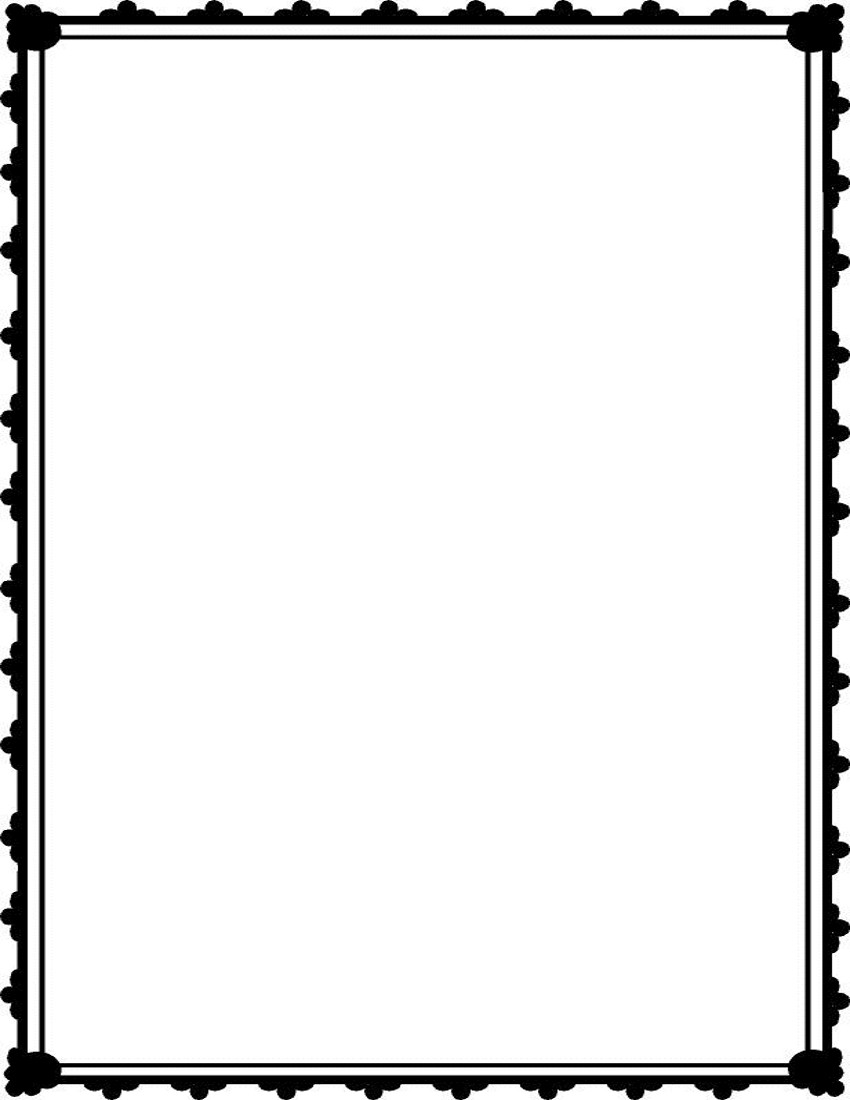 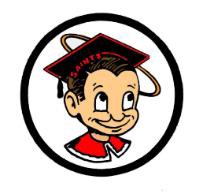 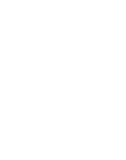 GENERALSeniors Appeals - this is your lucky day!  A final round of appeals has been added.   If you need an appeal pick up the form in Mr. Diaz office and turn it in no later than Thursday, May 17th at 3:00 p.m.  Appeals will not be considered after this Thursday, 3:00 p.m.Seniors, do you want to run for Prom King or Queen?  Forms are available in Mrs. Draper’s room 233 or Mr. Salazar’s room 609. Forms are available at the information desk and counselors office.   Attention:  all students and faculty members!  You don’t need to go all the way to Coachella for an awesome concert, you can stay here at SMHS!!!  Besides, when did Coachella ever have the Beatles, Aerosmith, Ed Sheeran, and James T.W.!? Come see the saints choir and guitar orchestra perform on Friday May 18th at 7:00 pm in the Ethel Pope auditorium. Tickets are only $5.00 and can be purchased from choir or guitar students. You can also purchase tickets from Mr. Van Wie in room 113 (new building).  No scorching sunburn, no dirty campsites, just amazing music and a low low ticket cost!  Come cheer for your friends #smhschoir #smhsguitar #ethelpope.  Get your tickets now!Seniors, last day to get your "Golden Gala" prom ticket for $60. each.  Prices go up to $80 on Monday, May 21st.  Prom tickets are $60 and are all inclusive.  Your inclusive ticket gets you FREE food, photos, desserts/candy bar, music requests.  Don't miss your golden prom night!Attention seniors applying for the Ben Paine scholarship.  The scholarship committee has requested that you turn in the scholarship BEFORE the 16TH due date. Please see Ms. Washington for more information.If you took the Chicano/Latino Studies class and are graduating this year, you have until May 17th to submit $20 dollars to the business office to purchase your graduation sash. Please see Mr. Valencia in room 615 if you have any questions.Attention seniors - If you have received any private scholarships, please let Ms. Washington know so that you may be recognized on Senior Honors Night.  Also any students who will be enlisting in the military after graduation also see Ms. Washington so that you too may be recognized on Senior honors Night.Attention OTCR Students:  Please report to room 235 at Lunch or After School on a daily basis until you have completed all of your OTCR courses. Failure to do so may affect your Graduation status.CLUBSAttention Alpine club students, there will be a brief meeting at lunch TODAY for all the students attending the Yosemite trip this Thursday.Key Club meeting, Wednesday at lunch in room 355.  We hope to see all members there.FCA will meet TODAY in Mr. Silva’s room 352.  Final business for this year will be discussed. Pizza will be served.Attention juniors! Class of 2019 T-shirts are in! Bring your receipts to Ms. Turner's room in 613 to pick up the size you ordered. There are extra shirts if you would still like to buy one for $12. Come see Ms. Turner to check in for your size before heading to the business office to pay for a shirt. Also, there will be a class meeting next week after AP testing, so listen up to the bulletin and the class page for more details if you want to get more involved with senior year. SPORTSAttention girls basketball, there will be tryouts for freshman jv and varsity from 5:00 p.m. – 7:00 p.m. today thru the 16th.  If you have any questions, please contact Coach Jimmy in the gym at 5:30 p.m. All boys and girls interested in playing tennis next year, please join us in room 531 TODAY right after school.All students who are interested in pursuing athletic training as a career are welcomed to come speak with Mr. Hestand in the Athletic Training Room on the south side of Wilson Gym (across from the pool).  Allan Hancock College is offering a new Athletic Training Student Orientation TODAY at 4:00 pm. Please come speak with Mr. Hestand for more information.                             Santa Maria High School - Go, Saints!